REVOLUCION INDUSTRIAL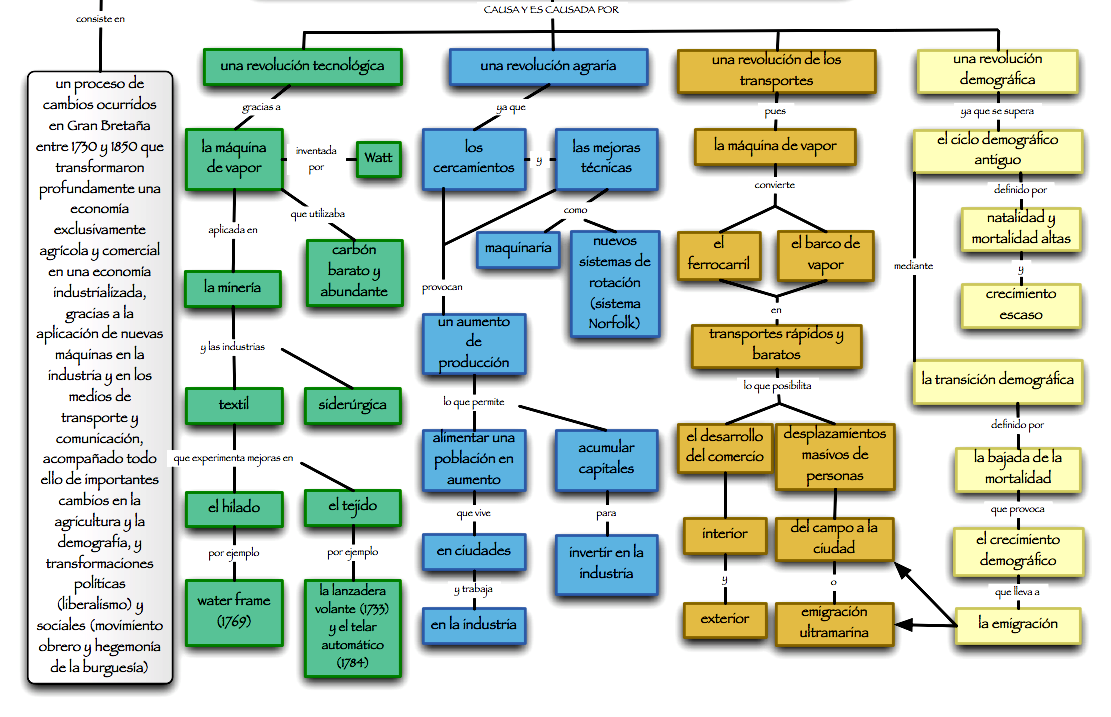  ¿Cuándo tuvo lugar la 1ª Revolución Industrial?‎  ?    En el siglo XX  ?    En el siglo XVII  ?    A finales del siglo XVI  ?    A mediados del siglo XVIII ¿Dónde tuvo lugar por primera vez?  ?    Francia  ?    Inglaterra  ?    España  ?    Italia ¿Cuál de estos estados se industrializó más tempranamente?  ?    Rusia  ?    Francia  ?    España  ?    Italia. ¿A cuál de estas áreas afectó la 1ª Revolución Industrial?  ?    A la industria petrolerera  ?    A la minería del carbón  ?    A la industria de automoción  ?    A la industria química. Para que tuviera lugar la revolución industrial fue necesario uno de estos factores.  ?    El trabajo de mano de obra esclava  ?    La unidad de los estados europeos  ?    Una revolución en el campo agrícola  ?    La revolución francesaElemento esencial en la industrialización fue:  ?    La abolición de la esclavitud  ?    La invención de la vacuna  ?    El descenso generalizado de la población  ?    El uso de la máquina de vaporLos principales inventos en la industria textil fueron:  ?    La lanzadera volante de Kay  ?    La hiladora mecánica de Samuelson  ?    La locomotora de Stevenson  ?    El telar multiforme de Anderson. La rama del sector textil más activa durante la revolución industrial fue:  ?    El del lino  ?    El de la lana  ?    El del algodón  ?    El de los paños. Las fuentes de energía punteras durante el siglo XIX fueron:  ?    La electricidad y el petróleo  ?    El vapor  ?    La animal y humana  ?    La eólica y solar. ¿Cuál de estos estados se industrializó de una manera especialmente rápida?  ?    Estados Unidos  ?    Reino Unido  ?    Japón  ?    Alemania¿Qué industria fabricaría el producto que publicita el cartel?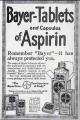   ?    La del plástico  ?    La química  ?    La alimentaria  ?    La del papel. ¿Cuál de estos nombres propugnó la organización científica del trabajo a objeto de incrementar su rendimiento?  ?    Frederick Taylor  ?    Henry Ford  ?    Heinrich Schliemann  ?    El duque de Norfolk. La revolución industrial supuso en materia demográfica  ?    El incremento de la población del campo  ?    El descenso de la población de las ciudades  ?    La emigración del campo a la ciudad  ?    El descenso de la natalidadEl régimen demográfico antiguo se caracteriza por:  ?    Bajas tasas de natalidad y altas de mortalidad  ?    Bajas tasas de natalidad y mortalidad  ?    Altas tasas de natalidad y de mortalidad  ?    Altas tassas de natalidad y bajas de mortalidadLa llamada industria doméstica o "domestic system" se caracterizó por:  ?    Estar ubicada en talleres artesanales en las ciudadades  ?    Realizarse en fábricas situadas en el campo  ?    Realizarse en un taller artesanal en el campo  ?    Realizarse en casa de particulares, generalmente, campesinos2.  Realiza un ejercicio escritural donde pongas a volar tu imaginación y fantasia y escribe un cuento a tu estilo personal donde de una manera muy creativa hables de la revolución industrial.3.  Presenta la historieta propuesta en clase; en una secuencia de imágenes que representen el mapa conceptual propuesto al inicio.4.  Escribe en un mentefacto las principales características de la revolución en las comunicaciones de la época actual: El internet, las redes sociales y otras que conozcas y aun no estén posicionadas como inventos revolucionarios de las comunicaciones.Estudiante:Grado: Año: 2015Docente:  Edna Luz López GómezFecha de recibo: Fecha de recibo: 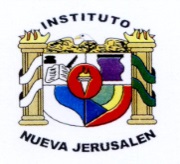 INSTITUTO NUEVA JERUSALEN“ Crecemos espiritualmente ,edificando el saber y el futuro en lo alto ”TALLER AREA DE SOCIALESINSTITUTO NUEVA JERUSALEN“ Crecemos espiritualmente ,edificando el saber y el futuro en lo alto ”TALLER AREA DE SOCIALESINSTITUTO NUEVA JERUSALEN“ Crecemos espiritualmente ,edificando el saber y el futuro en lo alto ”TALLER AREA DE SOCIALES